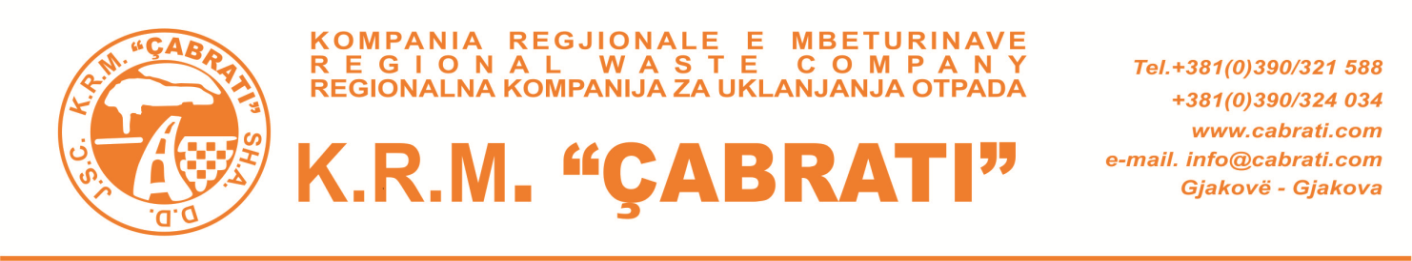 NJOFTIM PËR DHËNIE TË KONTRATËSShërbimeSipas Nenit 41 të Ligjit Nr. 04/L-042 për Prokurimin Publik të Republikës se Kosovës, i ndryshuar dhe plotësuar me ligjin Nr. 04/L-237, ligjin Nr. 05/L-068 dhe ligjin Nr. 05/L-092Data e përgatitjes së njoftimit:  _26.07.2017Ky njoftim është përgatitur në GJUHËT:NENI I: AUTORITETI KONTRAKTUESI.1) EMRI DHE ADRESA E AUTORITETIT KONTRAKTUES (AK)Kontrata përshinë prokurimin e përbashkëtKontrata shpërblehet nga Agjencia Qendrore e ProkurimitNëse po, specifiko identitetin e të gjithë Autoriteteve Kontraktuese që kanë të drejtë të bëjnë porosi nën termet e kontratës ose referoju një Aneksi.NENI II: LËNDA E KONTRATËSII.1) PËRSHKRIMINENI III: PROCEDURAIII.1) LLOJI I PROCEDURËSE negocuar pa publikim te KontratesIII.2) KRITERET E DHËNIESIII.3) ) INFORMACIONET ADMINISTRATIVESECTION IV: DHËNIA E KONTRATËS(Në rast të disa pjesëve të dhëna disa operatorëve ekonomik të suksesshëm, përsërit S IV.4 dhe IV.5 për secilën pjesë)SECTION V: INFORMACIONET PLOTËSUESEV.1) ANKESATV.2) INFORMACIONET SHTESËShtojce: Kopja e deklaratës se Nevojave dhe Disponueshmerise se mjeteveNr iProkurimitKRM17010235ShqipSerbishtAnglishtEmri zyrtar:KRM “ÇABRATI”sh.a. Emri zyrtar:KRM “ÇABRATI”sh.a. Emri zyrtar:KRM “ÇABRATI”sh.a. Emri zyrtar:KRM “ÇABRATI”sh.a. Adresa Postare: Rr.Mazllom Lakuci p/nAdresa Postare: Rr.Mazllom Lakuci p/nAdresa Postare: Rr.Mazllom Lakuci p/nAdresa Postare: Rr.Mazllom Lakuci p/nQyteti: GjakovëKodi postar: 50000Kodi postar: 50000Vendi: GjakovëPersoni kontaktues: Ilirjana EfendiaU.D. zyrtar pergjegjes prokurimiPersoni kontaktues: Ilirjana EfendiaU.D. zyrtar pergjegjes prokurimiTelefoni: 0390321 588Telefoni: 0390321 588Email: ilirjana.efendia@cabrati.comEmail: ilirjana.efendia@cabrati.comFaksi: 0390 321 588Faksi: 0390 321 588Adresa e Internetit (nëse aplikohet):Adresa e Internetit (nëse aplikohet):www.cabrati.comwww.cabrati.comPoJoPoJoII.1.1)Titulli i kontratës i dhënë nga autoriteti kontraktues:“Kontrrolli mjekesor i personelit”II.1.1)Titulli i kontratës i dhënë nga autoriteti kontraktues:“Kontrrolli mjekesor i personelit”II.1.1)Titulli i kontratës i dhënë nga autoriteti kontraktues:“Kontrrolli mjekesor i personelit”II.1.2) Lloji i kontratës dhe lokacioni i punëve,  vendi i dorëzimit apo realizimit(Zgjidhni vetëm një kategori - punë, furnizime  apo shërbime – e cila korrespondon më së shumti me objektin specifik të kontratës suaj)II.1.2) Lloji i kontratës dhe lokacioni i punëve,  vendi i dorëzimit apo realizimit(Zgjidhni vetëm një kategori - punë, furnizime  apo shërbime – e cila korrespondon më së shumti me objektin specifik të kontratës suaj)II.1.2) Lloji i kontratës dhe lokacioni i punëve,  vendi i dorëzimit apo realizimit(Zgjidhni vetëm një kategori - punë, furnizime  apo shërbime – e cila korrespondon më së shumti me objektin specifik të kontratës suaj)PunëFurnizimeShërbimeEkzekutimPlani dhe ekzekutimiRealizimi,në çfarëdo mënyre, të punës, përgjegjës me kërkesaBlerjaQira financiare (lizing)QiraBlerje me kësteNjë kombinim i këtyreVendi apo vendndodhja kryesore e  punëveVendi kryesor i dorëzimitVendi kryesor i realizimitQendra Kombetare e Mjekesise se Punes GjakoveII.1.3) Njoftimi përfshinë,nëse aplikohetPërmbylljen e kontratës publike kornizë me një operator Përmbylljen e kontratës publike kornizë me disa operatorëKohëzgjatja e marrëveshjes kornizë: II.1.3) Njoftimi përfshinë,nëse aplikohetPërmbylljen e kontratës publike kornizë me një operator Përmbylljen e kontratës publike kornizë me disa operatorëKohëzgjatja e marrëveshjes kornizë: II.1.3) Njoftimi përfshinë,nëse aplikohetPërmbylljen e kontratës publike kornizë me një operator Përmbylljen e kontratës publike kornizë me disa operatorëKohëzgjatja e marrëveshjes kornizë: II.1.4) Përshkrimi i shkurtër i lëndës së kontratësKy aktivitet i Prokurimit do te mundesoj te kemi nje pasqyre te qarte te gjendjes shendetesore te te punesuarve ne KRM “ÇABRATI”sh.a. ne funksion te realizimit sa me te mire te veprimtarise sone te sherbimeve.II.1.4) Përshkrimi i shkurtër i lëndës së kontratësKy aktivitet i Prokurimit do te mundesoj te kemi nje pasqyre te qarte te gjendjes shendetesore te te punesuarve ne KRM “ÇABRATI”sh.a. ne funksion te realizimit sa me te mire te veprimtarise sone te sherbimeve.II.1.4) Përshkrimi i shkurtër i lëndës së kontratësKy aktivitet i Prokurimit do te mundesoj te kemi nje pasqyre te qarte te gjendjes shendetesore te te punesuarve ne KRM “ÇABRATI”sh.a. ne funksion te realizimit sa me te mire te veprimtarise sone te sherbimeve.II.1.5) Klasifikimi i Fjalorit të Përgjithshëm të Prokurimit (FPP)85 000000-7II.1.5) Klasifikimi i Fjalorit të Përgjithshëm të Prokurimit (FPP)85 000000-7II.1.5) Klasifikimi i Fjalorit të Përgjithshëm të Prokurimit (FPP)85 000000-7II.1.7) Vlera e parashikuar e kontratës: 5,166.00 €II.1.7) Vlera e parashikuar e kontratës: 5,166.00 €II.1.7) Vlera e parashikuar e kontratës: 5,166.00 €Çmimi më i ulëtIII.3.1)Publikimet paraprake në lidhje me kontratën e njëjtëNjoftimi paraprak    ________________________________________Njoftimi për kontratë     _N/A___________________________Publikimet e tjera (nëse aplikohen):_____________________________IV.1)Data e dhënies së kontratës25.07.2017IV.1)Data e dhënies së kontratës25.07.2017IV.1)Data e dhënies së kontratës25.07.2017IV.1)Data e dhënies së kontratës25.07.2017IV.2)Data e planifikuar e nënshkrimit të kontratës 05.08.2017IV.2)Data e planifikuar e nënshkrimit të kontratës 05.08.2017IV.2)Data e planifikuar e nënshkrimit të kontratës 05.08.2017IV.2)Data e planifikuar e nënshkrimit të kontratës 05.08.2017IV.3)Numri i tenderëve të pranuar1IV.3)Numri i tenderëve të pranuar1IV.3)Numri i tenderëve të pranuar1IV.3)Numri i tenderëve të pranuar1IV.4) Emri dhe adresa e operatorit ekonomik, të cilit i është dhënë kontrataIV.4) Emri dhe adresa e operatorit ekonomik, të cilit i është dhënë kontrataIV.4) Emri dhe adresa e operatorit ekonomik, të cilit i është dhënë kontrataIV.4) Emri dhe adresa e operatorit ekonomik, të cilit i është dhënë kontrataEmri zyrtar:“QENDRA KOMBËTARE E MJEKËSISËPUNËS”- GjakovëEmri zyrtar:“QENDRA KOMBËTARE E MJEKËSISËPUNËS”- GjakovëEmri zyrtar:“QENDRA KOMBËTARE E MJEKËSISËPUNËS”- GjakovëEmri zyrtar:“QENDRA KOMBËTARE E MJEKËSISËPUNËS”- GjakovëEmri zyrtar:“QENDRA KOMBËTARE E MJEKËSISËPUNËS”- GjakovëAdresa Postare: Rr.Nena TerezeAdresa Postare: Rr.Nena TerezeAdresa Postare: Rr.Nena TerezeAdresa Postare: Rr.Nena TerezeAdresa Postare: Rr.Nena TerezeQyteti: GjakovëKodi postar50000Kodi postar50000Vendi: KosoveVendi: KosoveURL (nëse aplikohet):URL (nëse aplikohet):URL (nëse aplikohet):URL (nëse aplikohet):URL (nëse aplikohet):Personi kontaktues:Luan NagavciPersoni kontaktues:Luan NagavciEmail:impk_gjakove@hotmail.comEmail:impk_gjakove@hotmail.comEmail:impk_gjakove@hotmail.comTelefoni:0390 327 787Telefoni:0390 327 787Faksi: Faksi: Faksi: IV.5)Informacione mbi vlerën e kontratësVlera e përgjithshme e kontratës3,609.00 EuroNëse është vjetore apo mujore (ju lutemi shënoni) numrin e viteve apomuajveKontrata do te implementohet brenda20 diteTenderi i përgjegjshëm me çmimin më të ulët: 3,609.00 EuroTenderi i përgjegjshëm me çmimin më të lartë: ___________IV.6)A ka gjasa që kontrata të nënkontraktohetNëse po,vlera e kontratës apo përqindja që ka gjasa të nënkontraktohetVlera ________________________ ;apo Përqindja _____ %;                      Nuk dihetNjë përshkrim i shkurtër i vlerës/përqindjes që do të nënkontraktohet (nëse dihet):Çdo palë e interesuar mund të bëjë ankesë pranë Autoritetit Kontraktuesnë bazë të nenit 108/A te ligjit Nr. 04/L-042 për Prokurimin Publik të Republikës se Kosovës, i ndryshuar dhe plotësuar me ligjin Nr. 04/L-237, ligjin Nr. 05/L-068 dhe ligjin Nr. 05/L-092 ne adresën e specifikuar ne Nenin I te këtij Njoftimi përdhënie te kontratës.Shto informacione tjera: